МАДОУ г. Хабаровска"Детский сад комбинированного вида № 34"Конспект непосредственной образовательной деятельностив старшей группе  на тему: "Чудесные превращения фруктов"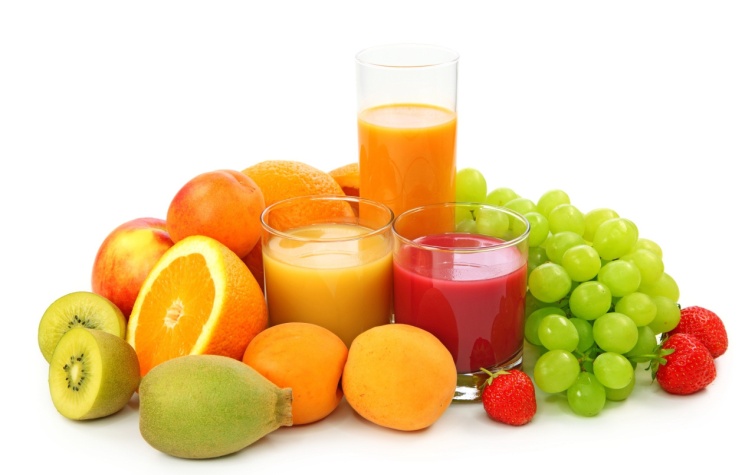 Составила: Животова И. Г.2019 г.Непосредственная образовательная деятельность.Тема:  "Чудесные превращения фруктов"Цель: Формирование познавательных действий посредством выявления разных способов получения сока из фруктов.Задачи: Развивать любознательность, познавательную мотивацию.Знакомить с приемами получения сока из фруктов.Организовать самостоятельную деятельность детей с опорами на схемы последовательности действий.Предварительная работа: знакомство с фруктами, беседы "Как вырастить фруктовое дерево", "В саду растут фруктовые деревья", "Значение фруктов для здоровья человека", "Какой сок полезнее";рассматривание иллюстраций по теме: "Фрукты", дидактическая игра "Вершки - корешки", "В лесу, в саду, на огороде"; рисование различных фруктов.Методы и приемы: практический - игровой прием, упражнениесловесный - загадка, вопросы, побуждающие к мыслительной деятельности, пояснение способов работы и последовательности ее выполнения, указания;наглядный - оборудование: фрукты: груши, апельсины, мандарины, лимоны; 3 терки, 1 соковыжималка, 10 чашек, 10 стаканов, тарелки для фруктов, 3 ситечка, трубочки для коктейля, шапочки, фартуки, перчатки, операционные схемы, карточки с изображением фруктов на столы.Ход НОД:Сюрпризный момент. Педагог: Ребята, сегодня к нам на занятие пришел необычный гость. Но чтобы узнать кто он, необходимо отгадать загадку.Он сиреневый такой,Машет весело рукой.Он свалился к нам с луны –Его любят малыши.    (Ответы детей: это Лунтик)Приходит Лунтик и здоровается с детьми, говорит, что пока добирался к детям устал. Дети предлагают ему присесть и угощают грушевым соком. Лунтик спрашивает из чего сделан сок и удивляется: - Как налили сок в бутылочку, если груша твердая? (предположения детей)Педагог: А вы, ребята, хотите узнать как сок попал в бутылочку? Потрогайте фрукты и скажите какие они, твердые или мягкие? (дети определяют плотность плодов) Если фрукты твердые, то как из них можно получить жидкий сок? (ответы детей)Лунтик: - Как вы думаете откуда появился сок во фруктах?Педагог: Давайте  вспомним, чем питаются растения.Показ схемы № 1 "Факторы влияющие на появления сока в плодах"Дети с помощью воспитателя объясняют Лунтику по схеме: Растения питаются при помощи корней. Они всасывают воду из почвы. Вместе с водой растения, всасывают минеральные вещества, которые попадают в плод, из минеральных веществ появляются органические кислоты, которые помогают растению вырабатывать сок в плодах. Что бы фрукты были слаще и вкуснее плоды должны созреть.Лунтик: Сколько интересного я узнал. "Делу время, потехе - час". Пришла пора поиграть.Физкультминутка.Будем прыгать и скакать! 
Раз, два, три, четыре, пять! Будем прыгать и скакать! (Прыжки на месте.) 
Наклонился правый бок. Раз, два, три.  (Наклоны туловища влево - вправо.) 
Наклонился левый бок. Раз, два, три. (Наклоны туловища влево - вправо.) 
А сейчас поднимем ручки и дотянемся до тучки.  (Руки вверх.) 
Сядем на дорожку, (Присели на пол.) 
Разомнем мы ножки. (Встали)
Согнем правую ножку, Раз, два, три!  (Сгибаем ногу в колене.) 
Согнем левую ножку, Раз, два, три. (Сгибаем ногу в колене.) 
Ноги высоко подняли и немного подержали. (Поднимаем по очереди ноги вверх.) 
Головою покачали (Движения головой.) 
И все дружно вместе встали. (Встали.)Лунтик: Ребята, а давайте сами попробуем достать сок из фруктов? Только как нам это сделать?Педагог: Ребята, как вы думаете сможем ли мы сами получить сок? Как вы думаете какими способами можно это сделать? (размышления детей)  Лунтик: Давайте поскорее начнем!Педагог: Подожди Лунтик, ты знаешь, что надо сделать прежде чем мы будем выжимать сок? Дети я предлагаю рассказать Лунтику правила работы с продуктами и, а что бы он их запомнил, мы используем карточки.Дети с помощью схем вспоминают правила, расставляя карточки по порядку.1. Надеть фартуки, шапочки, перчатки.2. Помыть руки.3. Выбрать свежие и спелые фрукты.4. Помыть фрукты в горячей воде.5. Выложить фрукты на тарелку. 6. Соблюдать правила безопасности:  на терке – крепко держать овощи, чтобы не сорвалась и не поранилась рука; на соковыжималке – не открывать крышку при включенном приборе, загружать в отключенном состоянии.Педагог: Ну что ж, у нас все готово.  Теперь расскажите с чего мы будем начинать? Дети рассказывают последовательность действий с использованием схем, расставляя карточки по порядку.1. Приготовить оборудование.2. Натереть на терке фрукты.3. Протереть через сито.4. Перелить в стакан.Правильно, после того как выжмите сок, поставьте эмблемы с изображением фруктов рядом со стаканчиком, в котором налит сок изображенный на эмблеме, что бы мы знали где какой налит сок.А теперь приступим к работе, схемы действий вам помогут справится с заданием. Надевайте шапочки, фартуки и перчатки.В ходе работы педагог уточняет, из чего делаем сок и как он будет называться: из яблок – яблочный, из  груши –грушевый, из апельсина – апельсиновый.Вопросы: Что ты делаешь? (тру, протираю)Что будешь делать? (тереть, протирать)В конце работы дети переливают сок в стаканчики. У двух – трех детей спрашиваю, как они готовили сок свой. Ребята вы выжимали сок при помощи механических действий.Педагог: А сейчас вам покажу как можно выжать сок при помощи электрического прибора. Кто знает как он называется? (ответы детей) Напомните мне правила работы с соковыжималкой. Предложить детям помочь включит, положить фрукты, вылить в стаканчик.Рефлексия: Лунтик как ты считаешь, ребята справились с заданием? Лунтик : Пусть дети сами решат. Как вы считаете ребята? Какие соки получились? Какого сока больше? Вы показали свои трудовые способности и отлично справились с заданием. Дети, сок есть не только во фруктах, но и в овощах. Предлагаю вам вместе с родителями дома получить сок из овощей. Нарисовать схемы и рассказать об этом всем детям группы.ПРИЛОЖЕНИЕСхема № 1    "Факторы влияющие на появления сока в плодах"1. Растения питаются при помощи корней.     2. Корни всасывают воду из почвы.                                                                                       3. Вместе с водой корни, всасывают  минеральные вещества.4. Минеральные вещества попадают в плод.5. Из минеральных веществ появляются органические кислоты.6. Из органических кислот образуется сок растений - плода.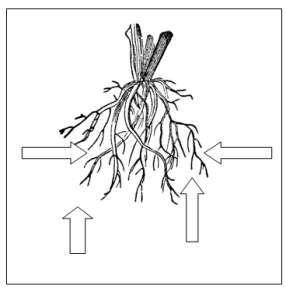 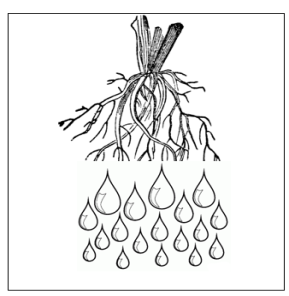 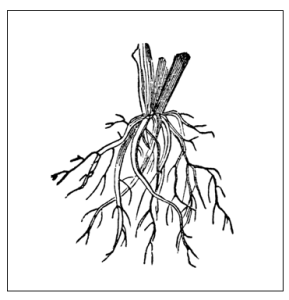 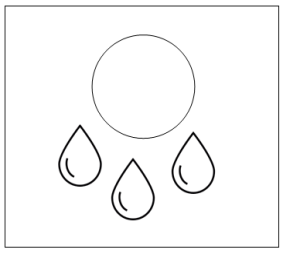 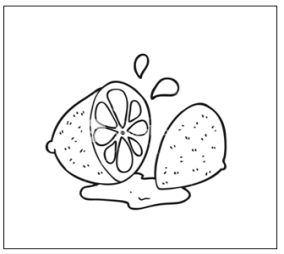 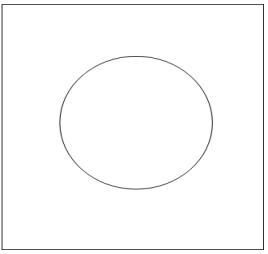 Схема № 2    "Правила работы с продуктами"1. Надеть фартуки, шапочки, перчатки.       2. Помыть руки.3. Выбрать свежие и спелые фрукты.4. Помыть фрукты в горячей воде..           4.  5. Выложить фрукты на тарелку.                     6. Соблюдать правила безопасности.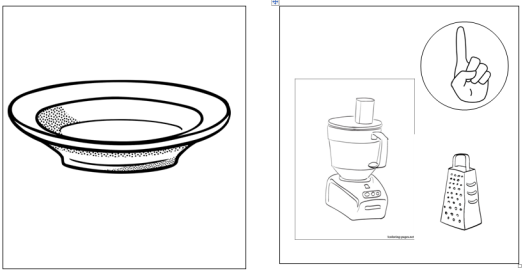 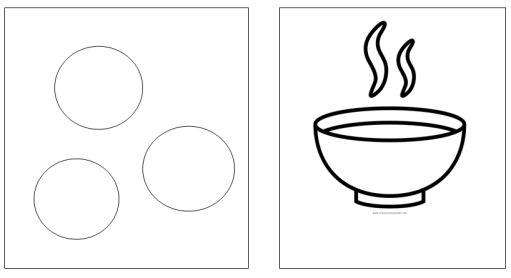 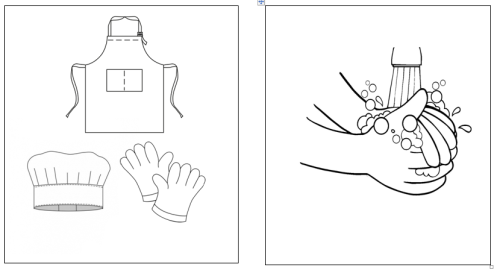 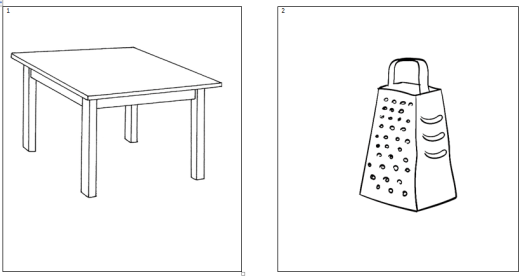 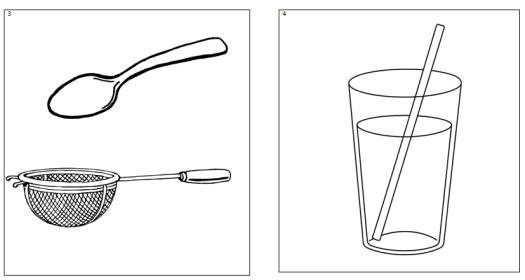 